МПКУТВЕРЖДАЮ:Директор ГПОУ ЯО Мышкинского 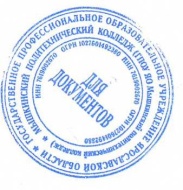 политехнического колледжа ___Т..Кошелева 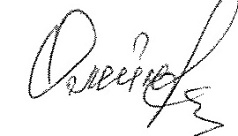 «30»  августа 2021 г. Приказ№_____от______2021годаРАБОЧАЯ ПРОГРАММА МДК 02.02«Установка и конфигурирование периферийного оборудования»Мышкин, 2021Рабочая программа междисциплинарного курса разработана на основе Федерального государственного образовательного стандарта (далее – ФГОС) по программе подготовки специалистов среднего звена 09.02.01 «Компьютерные системы и комплексы»Организация разработчик: ГПОУ ЯО Мышкинский политехнический  колледжСОДЕРЖАНИЕПАСПОРТ РАБОЧЕЙ ПРОГРАММЫ 	4РЕЗУЛЬТАТЫ ОСВОЕНИЯ ПРОГРАММЫ ………………..,……….. ....................... 7СТРУКТУРА И СОДЕРЖАНИЕ ПРОГРАММЫ….…………………………………………………….9УСЛОВИЯ РЕАЛИЗАЦИИ ПРОГРАММЫ ……………………………………….. .. 13КОНТРОЛЬ И ОЦЕНКА РЕЗУЛЬТАТОВ ОСВОЕНИЯ ПРОГРАММЫ…………….183       1.ПАСПОРТ РАБОЧЕЙ ПРОГРАММЫ               1.1.Область применения рабочей программы     Рабочая программа междисциплинарного курса 02.02 (далее МДК) входит в структуру и состав ПМ 02 «Применение микропроцессорных систем, установка и настройка периферийного оборудования».  Программа  МДК является частью ОПСПО ППССЗ в соответствии с ФГОС по специальности 09.02.01 Компьютерные системы и комплексы в части освоения основного вида профессиональной деятельности и соответствующих профессиональных компетенций (ПК):ПК 2.3 Осуществлять установку и конфигурирование персональных компьютеров и подключение периферийного оборудованияПК 2.4  Выявлять  причины неисправностей периферийного оборудования                1.2. Цели и задачи МДК – требования к результатам освоения МДК:С целью овладения указанным видом профессиональной деятельности и  соответствующими профессиональными компетенциями обучающийся в ходе освоения программы МДК должен:                 иметь практический опыт:установки и конфигурирования микропроцессорных систем и подключения периферийных устройств;выявления и устранения причин неисправностей и сбоев периферийного оборудования;                  уметь:осуществлять установку и конфигурирование персональных компьютеров и подключение периферийных устройств;подготавливать компьютерную систему к работе;проводить инсталляцию и настройку компьютерных систем;выявлять причины неисправностей и сбоев, принимать меры по их устранению;                 знать:способы конфигурирования и установки персональных компьютеров, программную поддержку их работы;классификацию, общие принципы построения и физические основы работы периферийных устройств;способы подключения стандартных и нестандартных программных утилит (ПУ);причины неисправностей и возможных сбоев1.3  Результаты освоения МДК.Процесс изучения МДК направлен на формирование следующих компетенцийОК 1. Понимать сущность и социальную значимость своей будущей профессии, проявлять к ней устойчивый интерес.ОК 2. Организовывать собственную деятельность, выбирать типовые методы и способы выполнения профессиональных задач, оценивать их эффективность и качество.ОК 3. Принимать решения в стандартных и нестандартных ситуациях и нести за них ответственность.ОК 4. Осуществлять поиск и использование информации, необходимой для эффективного выполнения профессиональных задач, профессионального и личностного развития.ОК 5. Использовать информационно-коммуникационные технологии в профессиональной деятельности.ОК 6. Работать  в  коллективе  и  в  команде,  эффективно  общаться  с  коллегами, руководством, потребителямиОК 7. Брать  на  себя  ответственность  за  работу  членов  команды  (подчиненных),  за результат выполнения заданий.ОК 8. Самостоятельно определять задачи профессионального и личностного развития, заниматься самообразованием, осознанно планировать повышение квалификации.ОК 9. Ориентироваться в условиях частой смены технологий в профессиональной деятельности.Техник по компьютерным системам должен обладать профессиональными компетенциями, соответствующими видам деятельности:ПК 2.3. Осуществлять установку и конфигурирование персональных компьютеров и подключение периферийных устройств.ПК 2.4. Выявлять причины неисправности периферийного оборудования.1.4 Рекомендуемое количество часов на освоение программы дисциплины:- максимальной учебной нагрузки обучающегося – 300 часов, в том числе:-  обязательной аудиторной учебной нагрузки обучающегося – 200 часов;- самостоятельной работы обучающегося – 100 часов.2. Структура и содержание МДК2.1. Объем учебной дисциплины и виды учебной работы                   2.2. Тематический план и содержание МДК 02.02    Для характеристики уровня освоения учебного материала используются следующие обозначения: 1 – ознакомительный (узнавание ранее изученных объектов, свойств); 2 – репродуктивный (выполнение деятельности по образцу, инструкции или под руководством); 3 – продуктивный (планирование и самостоятельное выполнение деятельности, решение проблемных задач) 3. УСЛОВИЯ РЕАЛИЗАЦИИ ПРОГРАММЫ3.1.Требования к минимальному материально-техническому обеспечениюРеализация программы учебной  предполагает наличие лаборатории технических средств информатизации.Методическое обеспечение:Оснащение методическими и справочными материалами, наглядными пособиями.Перечень основного оборудования:Сетевой компьютерный класс с выходом в Интернет, оснащенный комплектами «Столы-стулья» (2 к 1) в количестве 15 комплектов, шкафами для методической литературы, огнетушителем, информационными стендами.Технические средства обучения:Кабинет оснащен интерактивной доской, проектором, комп.раб.местом преподавателя, МФУ.Минимальные требования к комп.раб.месту преподавателя:Процессор типа Pentium®, Power Macintoshпроцессор частотой не менее 2.66 GHz;ОЗУ не менее 1024Mb;HDD не менее 500 GB;Акустическая система.Минимальные требования к комп.раб.месту ученикапроцессор частотой не менее 2.66 GHz;ОЗУ не менее 512Mb;HDD не менее 80 GB;компьютерные наушники и микрофон.Минимальные требования к установленному программному обеспечению:операционная система;антивирусная программа;офисное ПО: текстовый процессор, табличный процессор, программа для создания мультимедийных презентаций;эмулятор цифровых вычислительных машин.4.ИНФОРМАЦИОННОЕ  ОБЕСПЕЧЕНИЕ ОБУЧЕНИЯПеречень рекомендуемых учебных изданий, Интернет-ресурсов, дополнительной литературыОсновные источники:Кузин А.В. М.А.Жаворонков Микропроцессорная техника: учебник для стут. серд. проф. образования / А.В. Кузин, М.А. Жаворонков. – 7-е изд., стер. – М.: Издательский центр «Академия», 2017. – 304 с.С.А.Миленина под ред. Н.К. Миленина, Электроника и схемотехника: учебник и практикум для СПО- М.: Издательство Юрайт, 2017. – 270с.Дополнительные источники:Партыка Т.Л. Операционные системы, среды и оболочки: учебное пособие / Т.Л. Партыка, И.И. Попов. – М.: ФОРУМ, 2016. – 528 с.Учебник по микроконтроллерам. Книги микроконтроллеры для начинающих. http://smps.h18.ru/microcontroller_started.htmlКалабеков Б.А., Цифровые устройства и микропроцессорные системы: Учебник для техникум связи. – Горячая линия – Телеком, 2018. – 336 с.: ил.Интернет-ресурсы:Электронный ресурс «Википедия, свободная энциклопедия». Форма доступа: http://ru.wikipedia.orghttp://stranamasterov.ruwww.club.receptik.com5. Контроль и оценка результатов освоенияКонтроль и оценка результатов освоения  осуществляется преподавателем в процессе проведения практических занятий, учебной практики, а также при выполнения обучающимися индивидуальных заданий.Формы и методы контроля и оценки результатов обучения должны позволять проверять у обучающихся не только сформированность профессиональных компетенций, но и развитие общих компетенций и обеспечивающих их умений.ПРИЛОЖЕНИЕ 1ОбязательноеКонкретизация результатов освоения  Вид учебной работыОбъем часовМаксимальная учебная нагрузка (всего)300Обязательная аудиторная учебная нагрузка (всего) 200в том числе:лабораторные занятияпрактические занятия130контрольные работыСамостоятельная работа обучающегося (всего)100Итоговая аттестация в форме:   4 семестр в форме экзаменаНаименование разделов и темСодержание учебного материала, лабораторные и практические работы, самостоятельная работа обучающихсяОбъем часовКоды формируемых компетенцийКоды формируемых компетенцийУровень освоения123445Тема 1.1.Общие сведения о периферийных устройствах (ПУ) Содержание материала: Назначение ПУ. Классификация ПУ: ВЗУ, диалоговые средства пользователя, устройства ввода/вывода информации. Общие принципы построения. Физические основы работы                3ОК 1- ОК 9;ПК 2.2,ПК 2.3,ПК 2.4ОК 1- ОК 9;ПК 2.2,ПК 2.3,ПК 2.4                1Тема 1.1.Общие сведения о периферийных устройствах (ПУ) Самостоятельная работа: изучение учебной литературы, подготовка сообщений               12ОК 1- ОК 9;ПК 2.2,ПК 2.3,ПК 2.4ОК 1- ОК 9;ПК 2.2,ПК 2.3,ПК 2.4                1Тема 1.2. Программная поддержка работы периферийных устройствСодержание материала: Общие принципы взаимодействия, программная поддержка периферийных устройств                 3ОК 1-ОК 9;ПК 2.3,ПК 2.4ОК 1-ОК 9;ПК 2.3,ПК 2.42Тема 1.2. Программная поддержка работы периферийных устройствСамостоятельная работа: изучение учебной литературы, подготовка к практическим занятиям, подготовка сообщений                12ОК 1-ОК 9;ПК 2.3,ПК 2.4ОК 1-ОК 9;ПК 2.3,ПК 2.42Тема 1.2. Программная поддержка работы периферийных устройствПрактическая работа № 1 Схема передачи байта информации от прикладной программы на ПУ                2ОК 1-ОК 9;ПК 2.3,ПК 2.4ОК 1-ОК 9;ПК 2.3,ПК 2.42Тема 1.2. Программная поддержка работы периферийных устройствПрактическая работа № 2 Установка и конфигурирование микропроцессорных систем                2ОК 1-ОК 9;ПК 2.3,ПК 2.4ОК 1-ОК 9;ПК 2.3,ПК 2.42Тема 1.2. Программная поддержка работы периферийных устройствПрактическая работа №3 Аппаратная и программная поддержка ПУ                2ОК 1-ОК 9;ПК 2.3,ПК 2.4ОК 1-ОК 9;ПК 2.3,ПК 2.42Тема 1.2. Программная поддержка работы периферийных устройствПрактическая работа № 4 Подключение периферийных устройств к ПК                42Тема 1.2. Программная поддержка работы периферийных устройствПрактическая работа № 5 Изучение конструктивного исполнения и компоновки системного блока ПК                32Тема 1.2. Программная поддержка работы периферийных устройствПрактическая работа № 6 Изучение этапов сборки персонального компьютера и компоновки АРМ на основе ПК                32Тема 1.2. Программная поддержка работы периферийных устройствПрактическая работа № 7 Подключение шлейфов портов к системному блоку                32Тема 1.2. Программная поддержка работы периферийных устройствПрактическая работа № 8 Подключение органов управления к передней панели корпуса               33Тема 1.3. Структура и стандарты шин ПКСодержание материала: Структура шины ПК, основные характеристики, стандарты. Последовательные и параллельные порты                8ОК 1- ОК 9ПК 2.3,ПК 2.4.ОК 1- ОК 9ПК 2.3,ПК 2.4.2Тема 1.3. Структура и стандарты шин ПКСамостоятельная работа: изучение учебной литературы, подготовка к практическим занятиям, подготовка сообщений                14ОК 1- ОК 9ПК 2.3,ПК 2.4.ОК 1- ОК 9ПК 2.3,ПК 2.4.2Тема 1.3. Структура и стандарты шин ПКПрактическая работа № 9 Свойства системной шины                 3ОК 1- ОК 9ПК 2.3,ПК 2.4.ОК 1- ОК 9ПК 2.3,ПК 2.4.2Тема 1.3. Структура и стандарты шин ПКПрактическая работа № 10 Применение интерфейсов                 3ОК 1- ОК 9ПК 2.3,ПК 2.4.ОК 1- ОК 9ПК 2.3,ПК 2.4.2Тема 1.3. Структура и стандарты шин ПКПрактическая работа № 11 Применение портов                 4ОК 1- ОК 9ПК 2.3,ПК 2.4.ОК 1- ОК 9ПК 2.3,ПК 2.4.2Тема 1.4. Механизмы ПУСодержание материала: Механизмы периферийных устройств: виды, назначение, принципы работы                 4ОК 1 - ОК 9ПК 2,3,ПК 2,4ОК 1 - ОК 9ПК 2,3,ПК 2,43Тема 1.4. Механизмы ПУСамостоятельная работа: изучение учебной литературы, подготовка к практическим занятиям, подготовка сообщений                28ОК 1 - ОК 9ПК 2,3,ПК 2,4ОК 1 - ОК 9ПК 2,3,ПК 2,43Тема 1.4. Механизмы ПУПрактическая работа №12 Назначение и принцип работы механизмов ПУ                4ОК 1 - ОК 9ПК 2,3,ПК 2,4ОК 1 - ОК 9ПК 2,3,ПК 2,43Тема 1.5. Средства хранения информацииСодержание материала: Понятие накопителя. Развитие средств хранения данных. Классификация современных средств хранения информации.4ОК 1-ОК 9ПК 2.3,ПК 2.4ОК 1-ОК 9ПК 2.3,ПК 2.42Тема 1.5. Средства хранения информацииСамостоятельная работа: изучение учебной литературы, подготовка к практическим занятиям, подготовка сообщений6ОК 1-ОК 9ПК 2.3,ПК 2.4ОК 1-ОК 9ПК 2.3,ПК 2.42Тема 1.5. Средства хранения информацииПрактическая работа № 13 Внешние запоминающие устройства на магнитных носителях4ОК 1-ОК 9ПК 2.3,ПК 2.4ОК 1-ОК 9ПК 2.3,ПК 2.42Тема 1.5. Средства хранения информацииПрактическая работа № 14 Накопители на гибких магнитных дисках4ОК 1-ОК 9ПК 2.3,ПК 2.4ОК 1-ОК 9ПК 2.3,ПК 2.42Тема 1.5. Средства хранения информацииПрактическая работа № 15 Накопители на жестких магнитных дисках4ОК 1-ОК 9ПК 2.3,ПК 2.4ОК 1-ОК 9ПК 2.3,ПК 2.42Тема 1.5. Средства хранения информацииПрактическая работа № 16 Интерфейсы жестких дисков. Основные характеристики.4ОК 1-ОК 9ПК 2.3,ПК 2.4ОК 1-ОК 9ПК 2.3,ПК 2.42Тема 1.5. Средства хранения информацииПрактическая работа № 17 Конструкция накопителей на жестких магнитных дисках4ОК 1-ОК 9ПК 2.3,ПК 2.4ОК 1-ОК 9ПК 2.3,ПК 2.42Тема 1.5. Средства хранения информацииПрактическая работа № 18 Форматирование жестких дисков4ОК 1-ОК 9ПК 2.3,ПК 2.4ОК 1-ОК 9ПК 2.3,ПК 2.42Тема 1.5. Средства хранения информацииПрактическая работа № 19 Утилиты обслуживания жестких магнитных дисков4ОК 1-ОК 9ПК 2.3,ПК 2.4ОК 1-ОК 9ПК 2.3,ПК 2.42Тема 1.5. Средства хранения информацииПрактическая работа № 20  Внешние устройства хранения информации, флеш-накопители4ОК 1-ОК 9ПК 2.3,ПК 2.4ОК 1-ОК 9ПК 2.3,ПК 2.42Тема 1.6 Устройства ввода/вывода информацииСодержание материала: устройства ввода/вывода. Классификация устройств.4ОК 1-ОК9;ПК 2.3,ПК 2.4.ОК 1-ОК9;ПК 2.3,ПК 2.4.2Тема 1.6 Устройства ввода/вывода информацииСамостоятельная работа: Изучение учебной литературы, подготовка к практическим занятиям, подготовка сообщений,                    18ОК 1-ОК9;ПК 2.3,ПК 2.4.ОК 1-ОК9;ПК 2.3,ПК 2.4.2Тема 1.6 Устройства ввода/вывода информацииПрактическая работа № 21 Устройство символьного ввода4ОК 1-ОК9;ПК 2.3,ПК 2.4.ОК 1-ОК9;ПК 2.3,ПК 2.4.2Тема 1.6 Устройства ввода/вывода информацииПрактическая работа № 22  Клавиатура. Принципы работы.4ОК 1-ОК9;ПК 2.3,ПК 2.4.ОК 1-ОК9;ПК 2.3,ПК 2.4.2Тема 1.6 Устройства ввода/вывода информацииПрактическая работа № 23Указательные устройства4ОК 1-ОК9;ПК 2.3,ПК 2.4.ОК 1-ОК9;ПК 2.3,ПК 2.4.2Тема 1.6 Устройства ввода/вывода информацииПрактическая работа № 24 Мышь. Типы. Принципы работы4ОК 1-ОК9;ПК 2.3,ПК 2.4.ОК 1-ОК9;ПК 2.3,ПК 2.4.2Тема 1.6.1Устройства отображения информацииПрактическая работа №25 Устройство отображения информации. Мониторы. Устройство и классификация8ОК 1-ОК9;ПК 2.3,ПК 2.4.ОК 1-ОК9;ПК 2.3,ПК 2.4.2Тема 1.6.1Устройства отображения информацииПрактическая работа № 26 ЖК – мониторы. Основные характеристики4ОК 1-ОК9;ПК 2.3,ПК 2.4.ОК 1-ОК9;ПК 2.3,ПК 2.4.2Тема 1.6.1Устройства отображения информацииПрактическая работа № 27 Плазменные дисплеи. 4ОК 1-ОК9;ПК 2.3,ПК 2.4.ОК 1-ОК9;ПК 2.3,ПК 2.4.2Тема 1.6.1Устройства отображения информацииПрактическая работа № 28 Сканеры. Классификация. Принцип работы.4ОК 1-ОК9;ПК 2.3,ПК 2.4.ОК 1-ОК9;ПК 2.3,ПК 2.4.2Тема 1.6.1Устройства отображения информацииПрактическая работа № 29  Печатающие устройства. Принтеры.4ОК 1-ОК9;ПК 2.3,ПК 2.4.ОК 1-ОК9;ПК 2.3,ПК 2.4.2Тема 1.6.1Устройства отображения информацииПрактическая работа № 30 Управление работой принтера4ОК 1-ОК9;ПК 2.3,ПК 2.4.ОК 1-ОК9;ПК 2.3,ПК 2.4.2Тема 1.6.1Устройства отображения информацииПрактическая работа № 31 Видеосистема ПК. Видеоадаптеры.4ОК 1-ОК9;ПК 2.3,ПК 2.4.ОК 1-ОК9;ПК 2.3,ПК 2.4.2Тема 1.6.1Устройства отображения информацииПрактическая работа № 32 Модем. Основные характеристики4ОК 1-ОК9;ПК 2.3,ПК 2.4.ОК 1-ОК9;ПК 2.3,ПК 2.4.2Тема 1.6.1Устройства отображения информацииПрактическая работа № 33 Компоненты мультимедийных технологий2ОК 1-ОК9;ПК 2.3,ПК 2.4.ОК 1-ОК9;ПК 2.3,ПК 2.4.2Тема 1.6.1Устройства отображения информацииПрактическая работа № 34 Аппаратные средства 2ОК 1-ОК9;ПК 2.3,ПК 2.4.ОК 1-ОК9;ПК 2.3,ПК 2.4.2Тема 1.6.1Устройства отображения информацииПрактическая работа № 35 Мультимедийные приложения2ОК 1-ОК9;ПК 2.3,ПК 2.4.ОК 1-ОК9;ПК 2.3,ПК 2.4.2Тема 1.7Сетевые коммуникационные устройства информационных сетей Содержание материала: Внутренние и внешние сетевые карты. Усилители сигнала. Маршрутизатор.                   14ОК 1-ОК9;ПК 2.3,ПК 2.4.ОК 1-ОК9;ПК 2.3,ПК 2.4.2Тема 1.8Определение оптимальной конфигурации аппаратных средств для решения задач пользователяСодержание материала:  Конфигурация компьютера для определенных задач.Настройка базовой системы ввода-вывода (UEFI) по работе с подключенными устройствамиИзучение спецификации комплектующих и устройств при составлении конфигураций разных типовАппаратная конфигурация сервераПрограммная конфигурация                   14ОК 1-ОК9;ПК 2.3,ПК 2.4.ОК 1-ОК9;ПК 2.3,ПК 2.4.2Тема 1.9.Выявление и устранения причин неисправностей и сбоев периферийного оборудованияСодержание материала: Общая характеристика причин зависаний, отказов и неисправностей. Отказ и зависания аппаратного характераОтказ и зависания программного характераМетоды диагностики периферийного оборудованияВстроенные аппаратно-программные средства для диагностики                 14ОК 1-ОК9;ПК 2.3,ПК 2.4.ОК 1-ОК9;ПК 2.3,ПК 2.4.2Контрольная работа2Самостоятельная работа: изучение учебной литературы, подготовка к практическим занятиям, подготовка сообщений                   102Практическая работа № 37 Выявление и устранения причин неисправностей и сбоев периферийного оборудования44ОК 1-ОК9;ПК 2.3,ПК 2.42Всего                 300                300Тематика внеаудиторной самостоятельной работы. Подготовка рефератов1.Классификация периферийных устройств. Общие принципы построения.2.Программная поддержка работы периферийных устройств3.Структура и стандарты шин4. Механизмы периферийных устройств5. Современные средства хранения информации6.Устройства ввода/вывода информации 7.Основные причины неисправностей периферийного оборудованияТематика внеаудиторной самостоятельной работы. Подготовка рефератов1.Классификация периферийных устройств. Общие принципы построения.2.Программная поддержка работы периферийных устройств3.Структура и стандарты шин4. Механизмы периферийных устройств5. Современные средства хранения информации6.Устройства ввода/вывода информации 7.Основные причины неисправностей периферийного оборудованияТематика внеаудиторной самостоятельной работы. Подготовка рефератов1.Классификация периферийных устройств. Общие принципы построения.2.Программная поддержка работы периферийных устройств3.Структура и стандарты шин4. Механизмы периферийных устройств5. Современные средства хранения информации6.Устройства ввода/вывода информации 7.Основные причины неисправностей периферийного оборудованияТематика внеаудиторной самостоятельной работы. Подготовка рефератов1.Классификация периферийных устройств. Общие принципы построения.2.Программная поддержка работы периферийных устройств3.Структура и стандарты шин4. Механизмы периферийных устройств5. Современные средства хранения информации6.Устройства ввода/вывода информации 7.Основные причины неисправностей периферийного оборудованияТематика внеаудиторной самостоятельной работы. Подготовка рефератов1.Классификация периферийных устройств. Общие принципы построения.2.Программная поддержка работы периферийных устройств3.Структура и стандарты шин4. Механизмы периферийных устройств5. Современные средства хранения информации6.Устройства ввода/вывода информации 7.Основные причины неисправностей периферийного оборудованияТематика внеаудиторной самостоятельной работы. Подготовка рефератов1.Классификация периферийных устройств. Общие принципы построения.2.Программная поддержка работы периферийных устройств3.Структура и стандарты шин4. Механизмы периферийных устройств5. Современные средства хранения информации6.Устройства ввода/вывода информации 7.Основные причины неисправностей периферийного оборудованияРезультаты (освоенные профессиональные компетенции)Основные показатели оценки результатаФормы и методы контроля и оценки Критерии оценки результатовПК 2.3. Осуществлять установку и конфигурирование персональных компьютеров и подключение периферийных устройствВыполнение установки и конфигурирования персональных компьютеров и подключение периферийных устройствПрактическая работа.Выполнение индивидуального заданияНаблюдение за выполнением работыСоответствие результата поставленной задаче.СамостоятельностьВыполнения работы.Способность выполнить данную задачу за определенное времяПК 2.4 Выявлять причины неисправности периферийного оборудования.Определение причины неисправности периферийного оборудования.Практическая работа, самостоятельная работаВыполнение индивидуального задания.Наблюдение за выполнением работыСоответствие результата поставленной задаче.СамостоятельностьВыполнения работы.Способность выполнить данную задачу за определенное времяРезультаты (освоенные общие компетенции)Основные показатели оценки результатаФормы и методы контроля и оценки Критерии оценки результатовОК1 Понимать сущность и социальную значимость своей будущей профессии, проявлять к ней устойчивый интерес– демонстрация интереса к будущей профессииИнтерпретация результатов наблюдений за деятельностью обучающегося в процессе освоения программыСамоанализ деятельности, выявление в работе достоинств и недостатковОК2 Организовывать собственную деятельность, определять методы и способы выполнения профессиональных задач, оценивать их эффективность и качество– выбор и применение методов и способов решения профессиональных задач;– оценка эффективности и качества выполнения;Интерпретация результатов наблюдений за деятельностью обучающегося в процессе освоения программыСпособность рационально планировать и организовывать свою деятельность.Способность самостоятельновыбирать оптимальный алгоритм деятельности. Способность дать анализ эффективностиОК3 Решать проблемы, оценивать риски и принимать решения в нестандартных ситуацияхИнтерпретация результатов наблюдений за деятельностью обучающегося в процессе освоения программыСамоанализ деятельности, выявление в работе достоинств и недостатковОК4 Осуществлять поиск, анализ и оценку информации, необходимой для постановки и решения профессиональных задач, профессионального и личностного развития– безошибочность решения стандартных и нестандартных профессиональных задач;Интерпретация результатов наблюдений за деятельностью обучающегося в процессе освоения программыСпособность самостоятельно находить и выделять значимую информациюОК5 Использовать информационно-коммуникационные технологии для совершенствования профессиональной деятельности– быстрый и точный поиск необходимой информации;Интерпретация результатов наблюдений за деятельностью обучающегося в процессе освоения программыСпособность самостоятельно использоватьсредства ИТ для обработки и хранения информации,-предоставлять информацию в различных формах с использованием разнообразного программного обеспеченияОК6 Работать в коллективе и команде, обеспечивать ее сплочение, эффективно общаться с коллегами, руководством, потребителями– решение нетиповых профессиональных задач с использованием различных источников информации;Интерпретация результатов наблюдений за деятельностью обучающегося в процессе освоения программыСамоанализ деятельности, выявление в работе достоинств и недостатковОК7 Ставить цели, мотивировать деятельность подчиненных, организовывать и контролировать их работу с принятием на себя ответственности за результат выполнения заданий– соблюдение мер конфиденциальности и информационной безопасности;– использование приемов корректного межличностного общения; Интерпретация результатов наблюдений за деятельностью обучающегося в процессе освоения программыСамоанализ деятельности, выявление в работе достоинств и недостатковОК8 Самостоятельно определять задачи профессионального и личностного развития, заниматься самообразованием, осознанно планировать повышение квалификации– производить контроль качества выполненной работы и нести ответственность в рамках профессиональной компетентности;Интерпретация результатов наблюдений за деятельностью обучающегося в процессе освоения программыАнализ реальности  и актуальности задач саморазвития; путей и форм профессионального и личностного развития; наличие конкретного плана профессионального роста и повышение квалификации, саморазвития, самообразованияОК9 Быть готовым к смене технологий в профессиональной деятельности– организация самостоятельных занятий при изучении профессиональных знаний и отечественного и зарубежного опыта;Интерпретация результатов наблюдений за деятельностью обучающегося в процессе освоения программыСамоанализ деятельности, выявление в работе достоинств и недостатков– анализ и использование инноваций в области профессиональной деятельности;ПК 2.3. Осуществлять установку и конфигурирование персональных компьютеров и подключение периферийных устройствПК 2.3. Осуществлять установку и конфигурирование персональных компьютеров и подключение периферийных устройствиметь практический опыт: установки и конфигурирования микропроцессорных систем и подключения периферийных устройствосуществлять установку и конфигурирование персональных компьютеров и подключение периферийных устройствуметь:осуществлять установку и конфигурирование персональных компьютеров и подключение периферийных устройств;подготавливать компьютерную систему к работе;проводить инсталляцию и настройку компьютерных системУстановка и конфигурирование ПК и подключение периферийных устройств, подготовка компьютерной системы к работе  и настройказнать: способы конфигурирования и установки персональных компьютеров, программную поддержку их работы;классификацию, общие принципы построения и физические основы работы периферийных устройств;способы подключения стандартных и нестандартных программных утилит (ПУ)Назначение ПУ .Классификация ПУ: ВЗУ, диалоговые средства пользователя, устройства ввода/вывода информации, средства связи и телекоммуникации. Общие принципы построения. Физические основы работы. Программная поддержка работы периферийных устройств. Схема передачи байта информации от прикладной программы на ПУ.Структура шины ПК. Последовательный и параллельный порты.Механизмы периферийных устройств: виды, назначение, принципы работы. Физические основы процессов записи и воспроизведения информации на магнитных носителях.Подключение  ПУ.Самостоятельная работаВ результате лабораторных занятий, входящих в состав курса, студент должен: выполнять установку и конфигурирование ПК; подключение периферийных устройств, подготовку компьютерной системы к работе  и настройку.ПК 2.4. Выявлять причины неисправности периферийного оборудованияПК 2.4. Выявлять причины неисправности периферийного оборудованияиметь практический опыт: выявления и устранения причин неисправностей и сбоев периферийного оборудования Выявлять причины неисправностей периферийного оборудованияуметь:выявлять причины неисправностей и сбоев, принимать меры по их устранению;Установка и конфигурирование ПК и подключение периферийных устройств, подготовка компьютерной системы к работе  и настройка и выявление неисправностизнать: причины неисправностей и возможных  сбоевВыбор монитора. Причины неисправности, сбои в работе.Механизм работы барабанного сканера. Механизм работы проекционного сканера. Устройство ручного сканера. Цветные сканеры. Причины неисправности, сбои в работе. Конструкции, принципы действия, подключение принтеров. Причины неисправности, сбои в работе.Самостоятельная работаВ результате лабораторных занятий, входящих в состав курса, студент должен:выполнять установку и конфигурирование ПК; подключение периферийных устройств, подготовку компьютерной системы к работе  и настройку; выявлять причины неисправности, сбои в работе системы.